Si se usa inapropiadamente, las escaleras de extensión pueden llevar a caídas no graves, pero nunca a incidentes fatales. VerdaderoFalsoNunca exceda la carga máxima de la clasificación de la escalera. Siempre incluya el peso de 			 al seleccionar que tipo de escalera usar. todas las herramientasmateriales y equipoel individuo usando la escaleratodas las anterioresAsegure que las escaleras de extensión estén colocadas en un ángulo apropiado antes de subir. Por cada cuatro pies de altura, la base de la escalera de extensión debe estar a __________ alejada de la pared. cuatro piesun piecuatro pulgadasseis piesSi debe usar escaleras donde personas o equipo pudieran acercarse a la escalera, haga un anuncio general a cualquiera que esté en el área antes de subir a la escalera.diga al supervisor a qué hora la escalera estará en uso.este al pendiente de lo que está abajo para alertar a cualquiera que se acerque demasiado.establezca barricadas, cinta de advertencia y señales de seguridad. Si la escalera de extensión es muy pesada o larga para manejar de manera segura por usted mismo, levante con sus piernas y tenga mucho cuidado.estírese y gire con su espalda.asegure que haya al menos dos personas disponibles para mover la escalera.busque un bocadillo e intente de nuevo después.Si se usa inapropiadamente, las escaleras de extensión pueden llevar a caídas no graves, pero nunca a incidentes fatales. Verdadero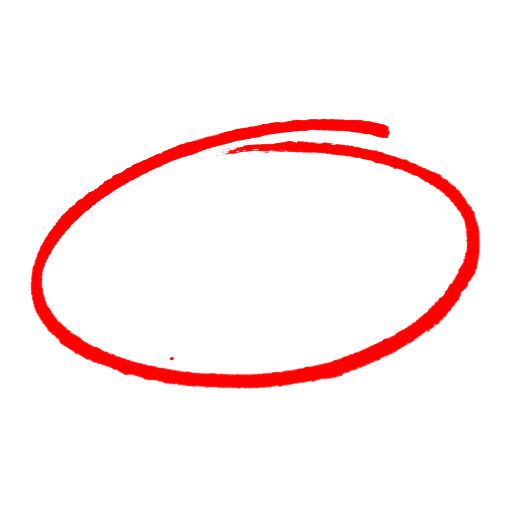 FalsoNunca exceda la carga máxima de la clasificación de la escalera. Siempre incluya el peso de 			 al seleccionar que tipo de escalera usar. todas las herramientasmateriales y equipoel individuo usando la escaleratodas las anterioresAsegure que las escaleras de extensión estén colocadas en un ángulo apropiado antes de subir. Por cada cuatro pies de altura, la base de la escalera de extensión debe estar a __________ alejada de la pared. cuatro piesun piecuatro pulgadasseis piesSi debe usar escaleras donde personas o equipo pudieran acercarse a la escalera, haga un anuncio general a cualquiera que esté en el área antes de subir a la escalera.diga al supervisor a qué hora la escalera estará en uso.este al pendiente de lo que está abajo para alertar a cualquiera que se acerque demasiado.establezca barricadas, cinta de advertencia y señales de seguridad. Si la escalera de extensión es muy pesada o larga para manejar de manera segura por usted mismo, levante con sus piernas y tenga mucho cuidado.estírese y gire con su espalda.asegure que haya al menos dos personas disponibles para mover la escalera.busque un bocadillo e intente de nuevo después.SAFETY MEETING QUIZPRUEBA DE REUNIÓN DE SEGURIDADSAFETY MEETING QUIZPRUEBA DE REUNIÓN DE SEGURIDAD